Name of Journal: World Journal of GastroenterologyManuscript NO: 68556Manuscript Type: CORRECTIONCorrection to “Effect of probiotic Lactobacillus plantarum Dad-13 powder consumption on the gut microbiota and intestinal health of overweight adults”. World J Gastroenterol 2021; 27(1): 107-128 [PMID: 33505154 DOI: 10.3748/wjg.v27.i1.107]Rahayu ES. Correction to “Effect of probiotic Lactobacillus plantarum Dad-13”Endang Sutriswati RahayuEndang Sutriswati Rahayu, Food and Agricultural Product Technology, Universitas Gadjah Mada, Yogyakarta 55281, IndonesiaAuthor contributions: Rahayu ES contributed to this correction.Corresponding author: Endang Sutriswati Rahayu, PhD, Professor, Food and Agricultural Product Technology, Universitas Gadjah Mada, Jl. Flora Bulaksumur No.1, Yogyakarta 55281, Indonesia. endangsrahayu@ugm.ac.idReceived: May 27, 2021Revised: June 29, 2021Accepted: August 27, 2021Published online: October 14, 2021AbstractWe corrected the wrong name of the primers used in this study. The correct name should be Bakt_341F (5’-CGCTCTTCCGATCTCTGCCTACGGGNGGCWGCAG-3’) and Bakt_805R (5’-TGCTCTTCCGATCTGACGACTACHVGGGTATCTAATCC-3’). Key Words: Correction; primers; Wrong name; Error; suggestions©The Author(s) 2021. Published by Baishideng Publishing Group Inc. All rights reserved. Citation: Rahayu ES. Correction to “Effect of probiotic Lactobacillus plantarum Dad-13 powder consumption on the gut microbiota and intestinal health of overweight adults”. World J Gastroenterol 2021; 27(1): 107-128 [PMID: 33505154 DOI: 10.3748/wjg.v27.i1.107]. World J Gastroenterol 2021; 27(38): 6511-6512  URL: https://www.wjgnet.com/1007-9327/full/v27/i38/6511.htm  DOI: https://dx.doi.org/10.3748/wjg.v27.i38.6511Core Tip: This revision includes correction of the name of primer used in the study and added content based on reviewer suggestion, such as title revision, commentary on female group's weight loss, and explanations regarding the reduced average daily energy intake in the last month of ingestion period.TO THE EDITORCorrection to: Rahayu ES, Mariyatun M, Putri Manurung NE, Hasan PN, Therdtatha P, Mishima R, Komalasari H, Mahfuzah NA, Pamungkaningtyas FH, Yoga WK, Nurfiana DA, Liwan SY, Juffrie M, Nugroho AE, Utami T. Effect of probiotic Lactobacillus plantarum Dad-13 powder consumption on the gut microbiota and intestinal health of overweight adults”. World J Gastroenterol 2021; 27(1): 107-128 PMID: 33505154 DOI: 10.3748/wjg.v27.i1.107.The name of the primers used in this study[1], Bakt_341F (5’-CGCTCTTCCGATCTCTGCCTACGGGGGGGCWGCAG-355) GGCTATICCCACCATTCCCCATTCCACCACCACCACCACCACCACCACCACCAUTAA was spelled incorrectly. The correct name should be Bakt_341F (5’-CGCTCTTCCGATCTCTGCCTACGGGNGGCWGCAG-3’) and Bakt_805R (5’-TGCTCTTCCGATCTGACGACTACHVGGGTATCTAATCC-3’). We apologize for this error.The title of this article[1] was “Effect of probiotic Lactobacillus plantarum Dad-13 powder consumption on the gut microbiota and intestinal health of overweight adults”. As the focus of the manuscript was on Lombok, Indonesia, the title should be "Effect of probiotic Lactobacillus plantarum Dad-13 powder consumption on the gut microbiota and intestinal health of Indonesian overweight adults". Regarding the weight loss in females, it may be caused by probiotics influence. This finding also found in the study conducted by Sanchez et al[2] that the Lactobacillus rhamnosus CGMCC1.3724 (LPR) supplementation was significantly reduce weight on female subjects and had no effect on male subjects.About the reduced average daily energy intake in the last month of ingestion period, we did not know the exact cause of this case. When the study was carried out, we let the subjects ate as their usual diet. There was no emphasis on reducing the daily intake from us.We express our gratitude toward reviewer for these suggestions.REFERENCES1 Rahayu ES, Mariyatun M, Putri Manurung NE, Hasan PN, Therdtatha P, Mishima R, Komalasari H, Mahfuzah NA, Pamungkaningtyas FH, Yoga WK, Nurfiana DA, Liwan SY, Juffrie M, Nugroho AE, Utami T. Effect of probiotic Lactobacillus plantarum Dad-13 powder consumption on the gut microbiota and intestinal health of overweight adults. World J Gastroenterol 2021; 27: 107-128 [PMID: 33505154 DOI: 10.3748/wjg.v27.i1.107]2 Sanchez M, Darimont C, Drapeau V, Emady-Azar S, Lepage M, Rezzonico E, Ngom-Bru C, Berger B, Philippe L, Ammon-Zuffrey C, Leone P, Chevrier G, St-Amand E, Marette A, Doré J, Tremblay A. Effect of Lactobacillus rhamnosus CGMCC1.3724 supplementation on weight loss and maintenance in obese men and women. Br J Nutr 2014; 111: 1507-1519 [PMID: 24299712 DOI: 10.1017/S0007114513003875]FootnotesConflict-of-interest statement: The author declares that there is no conflicts of interest.Open-Access: This article is an open-access article that was selected by an in-house editor and fully peer-reviewed by external reviewers. It is distributed in accordance with the Creative Commons Attribution NonCommercial (CC BY-NC 4.0) license, which permits others to distribute, remix, adapt, build upon this work non-commercially, and license their derivative works on different terms, provided the original work is properly cited and the use is non-commercial. See: http://creativecommons.org/Licenses/by-nc/4.0/Manuscript source: Unsolicited manuscriptPeer-review started: May 27, 2021First decision: June 17, 2021Article in press: August 27, 2021Specialty type: Food science and technologyCountry/Territory of origin: IndonesiaPeer-review report’s scientific quality classificationGrade A (Excellent): 0Grade B (Very good): B, BGrade C (Good): 0Grade D (Fair): 0Grade E (Poor): 0P-Reviewer: Lazea C, Pirojsakul K S-Editor: Ma YJ L-Editor: A P-Editor: Liu JH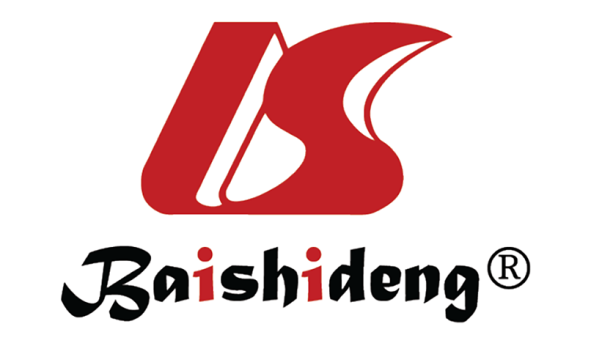 Published by Baishideng Publishing Group Inc7041 Koll Center Parkway, Suite 160, Pleasanton, CA 94566, USATelephone: +1-925-3991568E-mail: bpgoffice@wjgnet.comHelp Desk: https://www.f6publishing.com/helpdeskhttps://www.wjgnet.com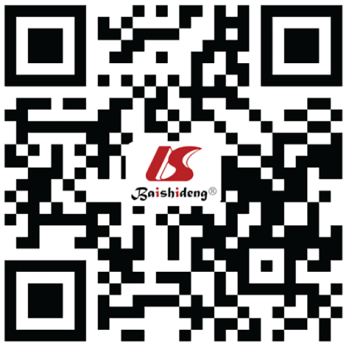 © 2021 Baishideng Publishing Group Inc. All rights reserved.